A l’attention de :Madame la Présidente, Monsieur le Président,Mesdames et Messieurs les Correspondants,des Clubs Haut MarnaisObjet : engagements 2020/2021Chaumont, le 23 juin 2020Madame la Présidente, Monsieur le Président,Le Comité directeur du District Haute-Marne a fait de la dématérialisation un objectif majeur du mandat 2016/2020.Depuis la saison 2018/2019, les engagements des compétitions de District s’effectueront par voie électronique, via l’application Footclubs.Nous avons le plaisir de vous informer que cette application est ouverte et que vous pouvez dès à présent vous y connecter et saisir vos engagements 2020 - 2021.Les objectifs sont doubles :-	Eviter les erreurs sur les bordereaux d’engagements et les interminables renvois postaux ;-	Simplifier les démarches administratives pour les clubs et ainsi permettre de baisser le coût de la pratique.Les frais d’engagements et les cotisations de District vous seront imputés sur les relevés de début de saison.Vous trouverez ci-après une fiche explicative vous décrivant les étapes de cette procédure.Dans le cas où votre club serait inactif dans une ou plusieurs catégories pour la saison 2020 – 2021, nous vous remercions par avance de le faire savoir en adressant un mail à competitions@hautemarne.fff.fr.Nous restons à votre disposition pour toute question au 03 25 03 40 43.Recevez, Madame la Présidente, Monsieur le Président, nos respectueuses salutations,Paul ROZE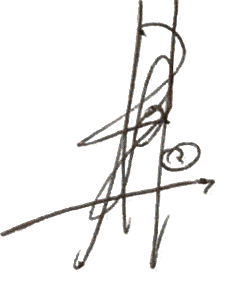 